              REPUBLIKA  HRVATSKA            PRIMORSKO-GORANSKA ŽUPANIJA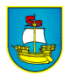                   OPĆINA KOSTRENA                 Povjerenstvo za provedbu oglasaKLASA: 112-01/24-02/02URBROJ: 2170-22-05-24-2Kostrena, 18. travnja 2023. godinePRAVILA I POSTUPAK PRETHODNE PROVJERE ZNANJA I SPOSOBNOSTIkandidata/kandidatkinja koji podnose prijavu na oglas za prijam u službu na određeno vrijeme u Upravnom odjelu za komunalni sustav, prostorno planiranje i zaštitu okoliša Općine Kostrena, Služba za održavanje komunalne infrastrukture na radno mjesto referent/referentica komunalni-prometni redar – 1 izvršitelj/izvršiteljicaIPo dolasku na prethodnu provjeru znanja i sposobnosti, od kandidata/kandidatkinja će biti zatraženo predočavanje odgovarajuće identifikacijske isprave radi utvrđivanja identiteta.Osobe koje ne mogu dokazati svoj identitet, kao i osobe koje nisu podnijele pravodobne i/ili uredne prijave i/ili za koje je utvrđeno da ne ispunjavaju formalne uvjete oglasa, kao i osobe koje nisu podnijele prijavu na oglas za radno mjesto za koje se provodi prethodna provjera znanja i sposobnosti, ne mogu pristupiti provjeri.Za kandidata/kandidatkinju koji/koja formalno ispunjava uvjete, a ne pristupi provjeri, uopće ili u zakazano vrijeme, ili tijekom njena trajanja odustane od iste, smatrat će se da je povukao/povukla prijavu na oglas.IIPo utvrđivanju identiteta, kandidatima/kandidatkinjama će biti podijeljena pitanja za pisano testiranje koje traje 45 minuta.Kandidati/kandidatkinje dužni su pridržavati se utvrđenog vremena testiranja.IIIZa vrijeme pisanog testiranja kandidatima/kandidatkinjama nije dopušteno:koristiti se bilo kakvom literaturom odnosno bilješkama,koristiti mobitel ili druga komunikacijska sredstva,napuštati prostoriju u kojoj se provodi provjera,razgovarati s ostalim kandidatima/kandidatkinjama ili na drugi način remetiti mir i red.Ukoliko se kandidat/kandidatkinja ponaša neprimjereno i/ili prekrši neko od prethodno opisanih pravila, bit će zamoljen/zamoljena da se udalji s testiranja, a njegov/njezin rezultat i rad Povjerenstvo za provedbu oglasa neće bodovati.IVPisani test se sastoji od ukupno 10 pitanja, a maksimalan broj bodova koji kandidati/kandidatkinje mogu ostvariti je 10 bodova. Smatra se da su kandidati/kandidatkinje položili pisani test ako su ostvarili najmanje ili više od 50% bodova na provedenom pisanom testiranju. VS kandidatima/kandidatkinjama koji ostvare najmanje ili više od 50% bodova na pisanom testiranju, a nisu dostavili dokaz o poznavanju rada na računalu, Povjerenstvo za provedbu oglasa provest će postupak provjere znanja na računalu. VIS kandidatima/kandidatkinjama koji ostvare najmanje ili više od 50% bodova na pisanom testiranju i ispune uvjet poznavanja rada na računalu, Povjerenstvo za provedbu oglasa provest će intervju.Povjerenstvo kroz intervju s kandidatima/kandidatkinjama utvrđuje interese, profesionalne ciljeve i motivaciju kandidata/kandidatkinja za rad na radnom mjestu za koje je podnio prijavu.Intervju se boduje na način kao i pisano testiranje, tj. svakom kandidatu/kandidatkinji se dodjeljuje određeni broj bodova od 1 do 10.VIIKandidati/kandidatkinje koji su pristupili prethodnoj provjeri znanja i sposobnosti imaju pravo uvida u rezultate provedenog postupka.VIIINakon provedenog postupka prethodne provjere znanja i sposobnosti, Povjerenstvo za provedbu oglasa utvrđuje rang listu kandidata/kandidatkinja prema ukupnom broju bodova ostvarenih na pisanom testiranju i intervjuu, te listu dostavlja pročelniku Upravnog odjela za komunalni sustav, prostorno planiranje i zaštitu okoliša uz izvješće o provedenom postupku koje potpisuju svi članovi Povjerenstva.Pročelnik Upravnog odjela za komunalni sustav, prostorno planiranje i zaštitu okoliša donijet će rješenje o prijmu u službu na određeno vrijeme najkasnije u roku od 60 dana od dana od isteka roka za podnošenje prijava, koje će biti dostavljeno svim kandidatima/kandidatkinjama koji udovoljavaju uvjetima oglasa.                                                                                            PREDSJEDNIK POVJERENSTVA                                                                              		             Egon Dujmić, dipl.ing. 